Příloha č. 8. k Rámcové smlouvě o poskytování veřejne dostupných služeb
elektronických komunikací (dále jen „Smlouva“)
č.kl. 30676Specifikace objednaných služebč. sl. 49614 CFM F10451V10963UPC Česká republika, s.r.o.Závišova 502/5, Praha 4, Nusle, PSČ 140 00IČ: 00562262 DIČ: CZ 00562262Zapsaná v OR vedeném Městským soudem v Praze,
oddíl C, vložka 187485Zastoupena: Marián Holý, B2B DirectorCZ & SK
(dále jen „UPC“ nebo „Poskytovatel")Název: DOPRAVNÍ PODNIK měst Mostu a Litvínova, a.s.Sídlo: tř. Budovatelů 1395/23, Most, PSČ 43401IČ: 62242504 DIČ: CZ62242504Zapsaná v OR vedeném Krajským soudem v Ústi nad Labem, oddíl
B, vložka 660zastoupená - MUDr. Sáša Štembera, Předseda představenstva
Bc. Daniel Dunovský, Místopředseda představenstva
a ředitel akciové společnosti(dále jen „Účastník“)Číslo služby:49614Objednaná Služba: Telephone rentalParametry Služby: HW: 2 x T23 G + zdrojPředání Služby: po dohodě se zákazníkemMísto instalace Služby: tř. Budovatelů 1395/23, Most, PSČ 43401Doba trvání poskytování Služby se sjednává na dobu určitou, a to na 60 měsíců od data předáníPo uplynutí doby určité se doba trvání poskytování Služby automaticky prodlužuje o stejnou dobu, na kterou byla sjednána, a to za stejných podmínekCena:Pronájem - celková cena: 50,- Kč/ měsícPronájem na 60 měsíců s následným odkupem za 1,- KčVeškeré uvedené ceny jsou bez DPH.Forma a způsob doručení vyúčtování: ElektronickéDoručovací adresa či adresa elektronické pošty: info@dpmost.czSplatnost vyúčtování: 20 dní od vystavení.Poskytnuté přijímací zařízenl/licence: HW 2 x T23 G + zdroj• PronájemSmluvní pokuta dle čl. 10 Smlouvy. 2500,-KčÚroveň servisních podmínek Služby: SLA1Účastník je povinen hlásit závadu na technickou podporu Poskytovateleslužba poskytovaná přes IP konektivitu UPC BusinessXXX. Při hlášení poruchy je Účastník povinen prokázat se jemu přiděleným PIN kódemXXXSlužba poskytovaná přes IP konektivitu poskytovanou třetí stranou přímo ÚčastníkoviXXXPřesný popis servisních podmínek Služby je uveden v příloze č.4 Smlouvy.Bližší specifikace Služby je k dispozici na www.upcbusiness.czPokud dojde k rozporu Specifikace objednaných služeb se Smlouvou, má přednost obsah Specifikace objednaných služeb.Poznámka:	1 0 -10- 2019                                                                 30.10.2019V Praze dne	 V	Ústí nad Labem dne	Za UPC Česká republika, s.r.o.:Za DOPRAVNÍ PODNIK měst Mostu a Litvínova, a.s.: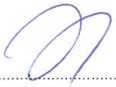 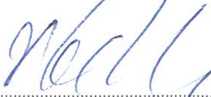 MUDr. Sáša Štembera, Předseda představenstvaMarián Holý, B2B Director CZ & SK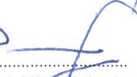 szBc. Daniel Dunovský, Mjstoj/ředseda představenstvaa ředitel akciové spo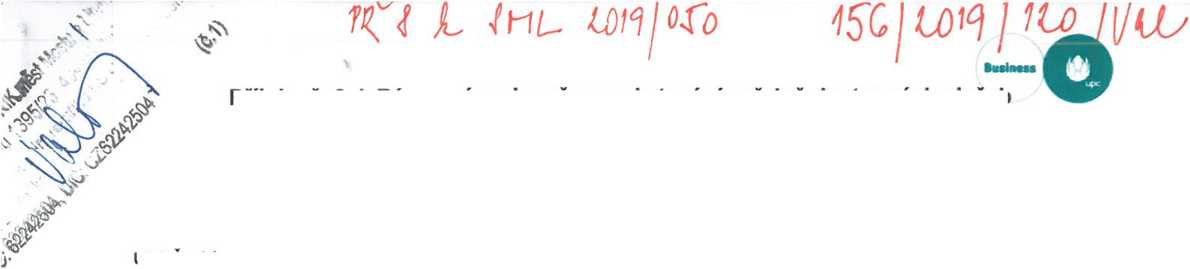 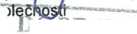 NZpracovatel smlouvy:UPC Česká republika s.r.o.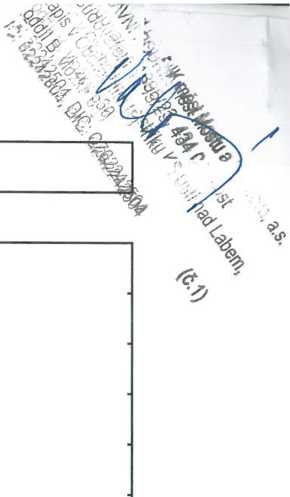 DatumPříjmeníFunkcePodpisVypracoval:Odborné posouzení:Emingrved. OITEkonomické posouzení:Ing. JarošováEONÍMObchodní posouzení:(/ /Právní posouzení:Vyjádření ŘAS: